О внесении изменений в Устав муниципального образования «Муниципальный округ Можгинский район Удмуртской Республики»              В соответствии с Федеральным законом от 6 октября 2003 года № 131-ФЗ «Об общих принципах организации местного самоуправления в Российской Федерации», Уставом муниципального образования «Муниципальный округ Можгинский район Удмуртской Республики», и в целях приведения Устава муниципального образования «Муниципальный округ Можгинский район Удмуртской Республики» в соответствии с частью 4 статьи 101 Бюджетного кодекса Российской Федерации, статьей 2.2 Закона Удмуртской Республики от 19 июня 2017 года № 37-РЗ «О порядке предоставления гражданами, претендующими на замещение муниципальной должности, и лицами, замещающими муниципальные должности, сведений о своих доходах, расходах, об имуществе и обязательствах имущественного характера, а также о доходах, расходах, об имуществе и обязательствах имущественного характера своих супруг (супругов) и несовершеннолетних детей, порядке проверки достоверности и полноты указанных сведений»,    СОВЕТ ДЕПУТАТОВ РЕШИЛ:Внести в Устав муниципального образования «Муниципальный округ Можгинский район Удмуртской Республики», принятый решением Совета депутатов муниципального образования «Муниципальный округ Можгинский район Удмуртской Республики» от 15 ноября 2021 года № 3.7 следующие изменения: в пункте 44 статьи 7 слова «проведение открытого аукциона на право заключить договор о создании искусственного земельного участка» исключить;дополнить статьей 8.1 следующего содержания:«Статья 8.1 Муниципальный контроль       Администрация района организует и осуществляет муниципальный контроль на территории муниципального образования «Муниципальный округ Можгинский район Удмуртской Республики» за соблюдением требований, установленных муниципальными правовыми актами, принятыми по вопросам местного значения, а в случаях, если соответствующие виды контроля отнесены федеральными законами к полномочиям органов местного самоуправления, также муниципальный контроль за соблюдением требований, установленных федеральными законами, законами Удмуртской Республики.      Организация и осуществление видов муниципального контроля регулируются Федеральным законом «О государственном контроле (надзоре) и муниципальном контроле в Российской Федерации».      В соответствии с частью 9 статьи 1 Федерального закона «О государственном контроле (надзоре) и муниципальном контроле в Российской Федерации» вид муниципального контроля подлежит осуществлению при наличии в границах муниципального образования объектов соответствующего вида контроля.»;пункт 27 статьи 26 признать утратившим силу;часть 4 статьи 28 дополнить абзацами следующего содержания:      «К депутату представительного органа муниципального образования, члену выборного органа местного самоуправления, выборному должностному лицу местного самоуправления, представившим недостоверные или неполные сведения о своих доходах, расходах, об имуществе и обязательствах имущественного характера, а также сведения о доходах, расходах, об имуществе и обязательствах имущественного характера своих супруги и несовершеннолетних детей, если искажение этих сведений является несущественным, могут быть применены следующие меры ответственности:1) предупреждение;2) освобождение депутата представительного органа муниципального образования, члена выборного органа местного самоуправления от должности в представительном органе муниципального образования, выборном органе местного самоуправления с лишением права занимать должности в представительном органе муниципального образования, выборном органе местного самоуправления до прекращения срока его полномочий;3) освобождение от осуществления полномочий на постоянной основе с лишением права осуществлять полномочия на постоянной основе до прекращения срока его полномочий;4) запрет занимать должности в представительном органе муниципального образования, выборном органе местного самоуправления до прекращения срока его полномочий;5) запрет исполнять полномочия на постоянной основе до прекращения срока его полномочий.Порядок принятия решения о применении к депутату Совета депутатов мер ответственности, указанных в абзаце третьем настоящей части, определяется решением Совета депутатов в соответствии с законом Удмуртской Республики.»;часть 6 статьи 29 дополнить абзацами следующего содержания:«К Главе муниципального образования, представившему недостоверные или неполные сведения о своих доходах, расходах, об имуществе и обязательствах имущественного характера, а также сведения о доходах, расходах, об имуществе и обязательствах имущественного характера своих супруги (супруга) и несовершеннолетних детей, если искажение этих сведений является несущественным, может быть применена мера ответственности в виде предупреждения.Порядок принятия решения о применении к Главе муниципального образования мер ответственности, указанных в абзаце третьем настоящей части, определяется решением Совета депутатов в соответствии с законом Удмуртской Республики.»;в статье 32: - пункт 2 изложить в следующей редакции:«2) исполнение местного бюджета, управление муниципальным долгом;»;- в пункте 47 слова «проведение открытого аукциона на право заключить договор о создании искусственного земельного участка» исключить.       2. Главе муниципального образования «Муниципальный округ Можгинский район Удмуртской Республики» направить настоящее решение на государственную регистрацию в порядке, предусмотренном Федеральным законом от 21 июля 2005 года № 97-ФЗ «О государственной регистрации уставов муниципальных образований».Настоящее решение подлежит официальному опубликованию после государственной регистрации и вступает в силу после официального опубликования.Председатель Совета депутатов муниципального образования      		                             «Муниципальный округ Можгинский районУдмуртской Республики»                                                                                       Г. П. КорольковаГлава муниципального образования «Муниципальный округ Можгинский районУдмуртской Республики»                                                                                                  А. Г. Васильев           г. Можга    12 октября 2022  года            № ____Проект вносит:Руководитель аппарата Администрации района                                                    Н. П. ГородиловаСогласовано:Глава муниципального образования «Муниципальный округ Можгинский район Удмуртской Республики»                                                                                       А. Г. ВасильевЗаместитель начальника отдела организационно-кадровой и правовой работы-юрисконсульт                                                                        В. Е. АлексееваСОВЕТ  ДЕПУТАТОВМУНИЦИПАЛЬНОГО ОБРАЗОВАНИЯ«МУНИЦИПАЛЬНЫЙ ОКРУГ МОЖГИНСКИЙ РАЙОН УДМУРТСКОЙ РЕСПУБЛИКИ»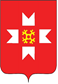 «УДМУРТ ЭЛЬКУНЫСЬ МОЖГА  ЁРОС МУНИЦИПАЛ ОКРУГ» МУНИЦИПАЛ КЫЛДЫТЭТЫСЬДЕПУТАТЪЕСЛЭН КЕНЕШСЫ